Анализ результатов Всероссийских проверочных работ обучающихся общеобразовательных организаций Усольского районав 2016-2017 учебном годуРеализация задачи повышения качества образования в 2016-2017 учебном году осуществлялась, в том числе, через систему мониторинговых исследований качества освоения обучающимися образовательных программ на всех ступенях обучения (региональные и муниципальные мониторинги по математике и русскому языку в 9-х и 11-х классах, ВПР в 4-х, 5-х и 11-х классах, НИКО в 8-м классе).В октябре 2016 года была разработана «дорожная карта» по повышению качества образования в образовательных организациях Усольского района. План региональных мониторингов в 2016-2017 учебном году содержал:технологические мониторинги по математике в 11-х классах, по русскому языку и математике в 9-х классах;областной мониторинг «Диагностика читательской грамотности обучающихся 4-х классов»;Всероссийские проверочные работы (далее ВПР) в 4-х (математика, русский язык, окружающий мир) в штатном режиме, 5-х (математика, русский язык, биология, история)  и 11-х классах (география, биология, химия, история, физика) в режиме апробации;НИКО по ОБЖ в 8 классе (МБОУ «СОШ №20».Оценку учебных достижений выпускников, проведенную на региональном уровне, существенно дополнил муниципальный план мониторинговых исследований:входной мониторинг по русскому языку и математике в 9-х, 11-х классах (октябрь 2016 г.);муниципальный промежуточный мониторинг по математике в 11-х классах (февраль 2017 г.)технологический мониторинг по русскому языку в 11 классах (февраль 2017 г.);муниципальные мониторинги по технике вычислений в 5-х и 7-х классах (в целях повышения вычислительной грамотности обучающихся).ВПР в 4 классах писали все ОУ в обязательном порядке (апрель 2017 года). По результатам написания школьниками 4-х классов ВПР был проведен совместный семинар учителей-предметников (учителя математики, истории, биологии и русского языка и литературы), на котором были затронуты вопросы преемственности в подготовке к ГИА и ЕГЭ.Таблица «Результаты ВПР-2017 (4 класс)»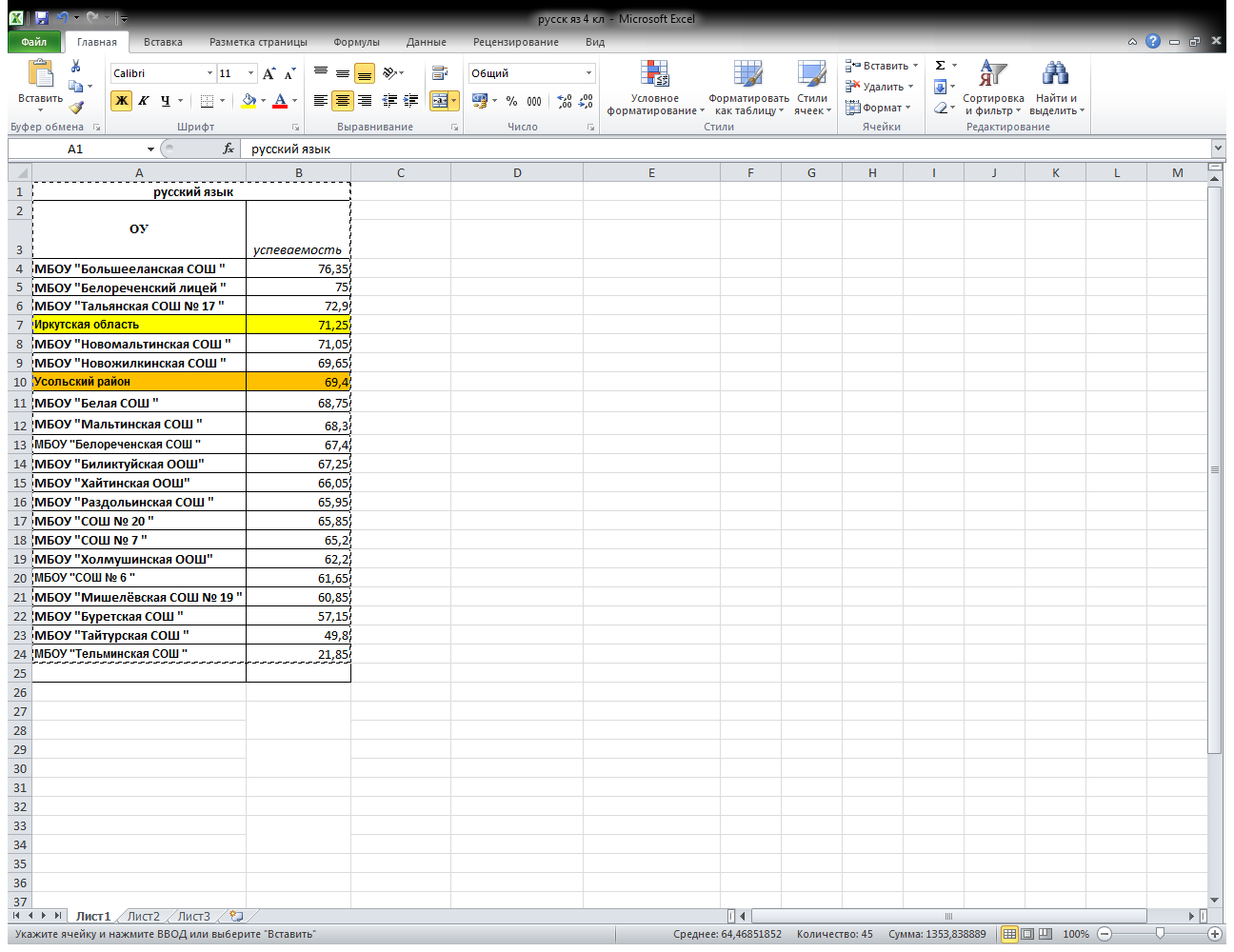 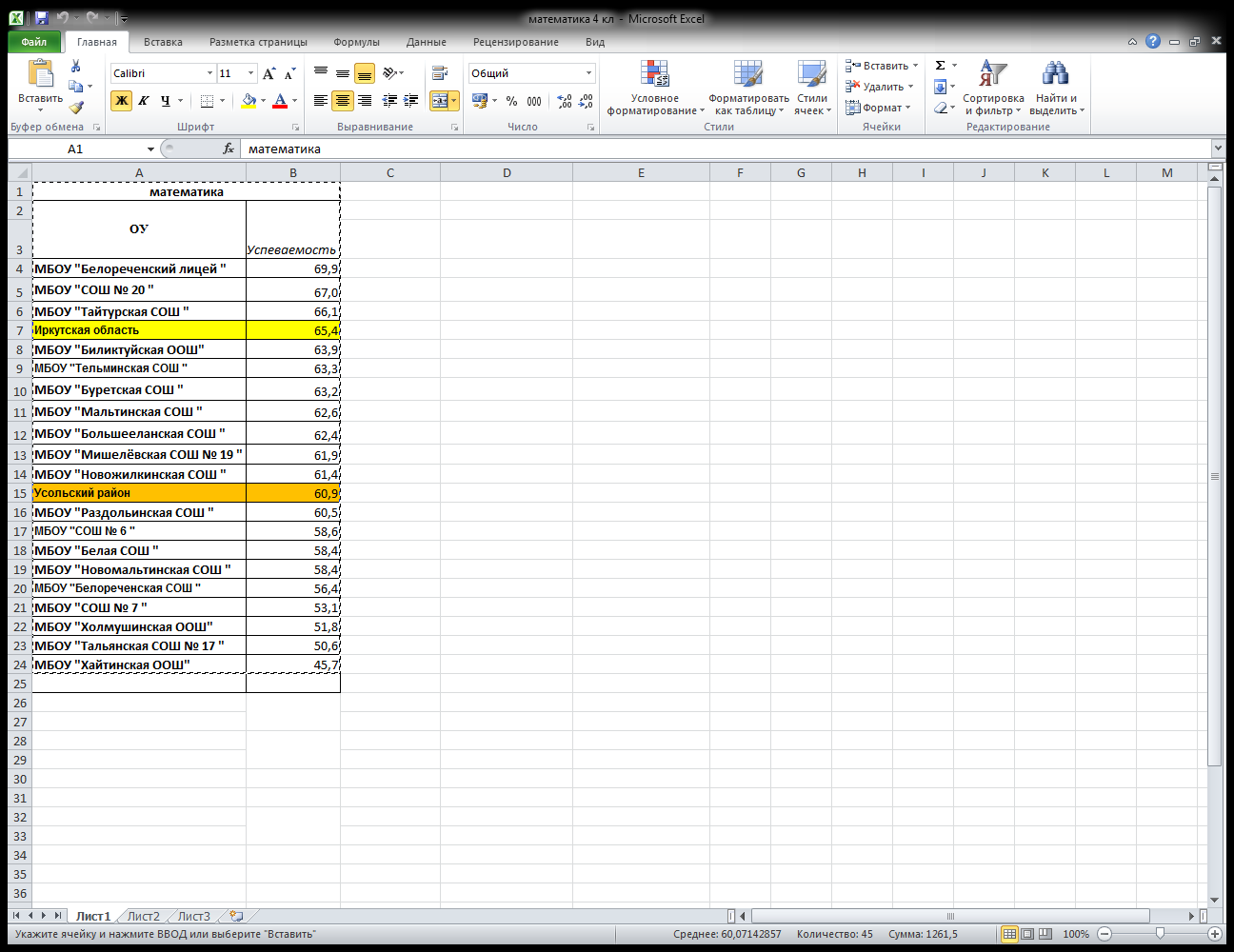 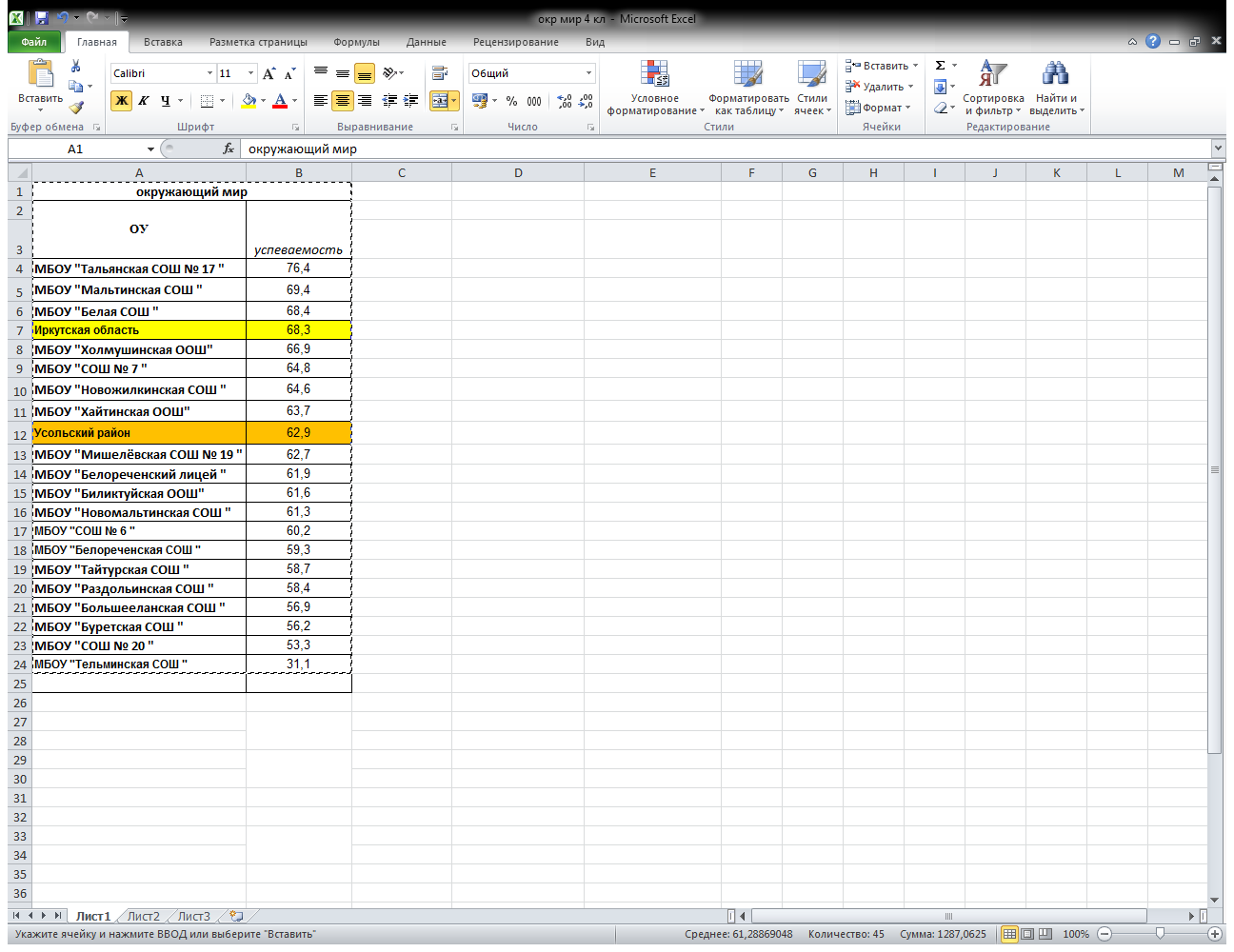 ВПР в 5-х (математика, русский язык, биология, история) и 11-х классах (география, биология, химия, история, физика) проходил в режиме апробации. Таблица «список участников ВПР в 5-х, 11-х классах»Не писали ВПР в 11 (10)-х классах ни по одному предмету 5 ОУ – МБОУ «Белореченская СОШ», МБОУ «Тайтурская СОШ», МБОУ «СОШ №6», МБОУ «СОШ №7», МБОУ «Тальянская СОШ»; в 5-классах: по русскому языку – МБОУ «Тайтурская СОШ», по математике – МБОУ «Тайтурская СОШ», МБОУ «Новомальтинская СОШ», МБОУ «Раздольинская СОШ» (так как ВПР проходили в режиме апробации, то некоторые задания не соответствовали программам УМК, используемым для обучения математике в школах района), по истории – МБОУ «Новожилкинская СОШ», МБОУ «Новомальтинская СОШ», МБОУ «Раздольинская СОШ», МБОУ «Хайтинская ООШ», по биологии – МБОУ «Хайтинская ООШ».Из ОУ, дети которых не участвовали ВПР по тому предмету, по которому не преодолели минимальный порог ЕГЭ – МБОУ «Новомальтинская СОШ» (не участвовали в ВПР по биологии, химии – не сдали ЕГЭ по биологии (один человек из одного сдававшего); химии (один человек из одного сдававшего); МБОУ «Новожилкинская СОШ» (не участвовали в ВПР по биологии, истории – не сдали ЕГЭ по биологии (один человек из двух сдававших); истории (один человек из двух сдававших); МБОУ «Тельминская СОШ» (не участвовали в ВПР по истории – не сдали ЕГЭ по истории (один человек из трех сдававших); МБОУ «Белореченская СОШ» (не участвовали в ВПР по истории – не сдали ЕГЭ по истории (один человек из двух сдававших); МБОУ «Мальтинская СОШ» (не участвовали в ВПР по химии – не сдали ЕГЭ по химии (один человек из одного сдававшего).Таблица «Результаты ВПР-2017 (5 класс)»В рамках проведения мониторинга качества образования в октябре 2017 года запланировано проведение ВПР по русскому языку во 2-х и 5-х классах.№п.п.Название ОУ5 класс РУ5 класс МА5 класс ИС5 класс БИ10 класс ГГ11 класс ГГ11 класс ФИ11 класс ХИ11 класс ИС11 класс БИ1МБОУ "Белореченская СОШ"11110000002МБОУ "Тайтурская СОШ»00110000003МБОУ "Новожилкинская СОШ"11011001004МБОУ "Большееланская СОШ"11111000015МБОУ "СОШ №6"11110000006МБОУ "Тельминская СОШ"11111000007МБОУ "Мишелёвская СОШ"11111011008МБОУ "Белая СОШ"11110111119МБОУ "Мальтинская СОШ"111111101110МБОУ "Новомальтинская СОШ"100110000011МБОУ "СОШ №7"111100000012МБОУ "СОШ №20"111101000113МБОУ "Тальянская СОШ "111100000014МБОУ "Раздольинская СОШ"100100010015МБОУ "Буретская СОШ"111100101116МБОУ "Белореченский лицей"111110000017МБОУ"Хайтинская ООШ"110000000018МБОУ "Холмушинская ООШ"111100000019МБОУ "Биликтуйская ООШ"1111000000русский языкрусский языкрусский языкОУОУуспеваемостьМБОУ "Холмушинская ООШ"МБОУ "Холмушинская ООШ"75МБОУ "Раздольинская СОШ "МБОУ "Раздольинская СОШ "70,1МБОУ "Белореченский лицей "МБОУ "Белореченский лицей "59,9МБОУ "Буретская СОШ "МБОУ "Буретская СОШ "58,6МБОУ "Хайтинская ООШ"МБОУ "Хайтинская ООШ"55,9МБОУ "Новомальтинская СОШ "МБОУ "Новомальтинская СОШ "55,6МБОУ "Тельминская СОШ "МБОУ "Тельминская СОШ "54,7МБОУ "Новожилкинская СОШ "МБОУ "Новожилкинская СОШ "54,5Иркутская областьИркутская область52,2МБОУ "Биликтуйская ООШ"МБОУ "Биликтуйская ООШ"49.3Усольский районУсольский район47.8МБОУ "Большееланская СОШ "МБОУ "Большееланская СОШ "47,5МБОУ "Белореченская СОШ "МБОУ "Белореченская СОШ "46,4МБОУ "Мальтинская СОШ "МБОУ "Мальтинская СОШ "46,2МБОУ "СОШ № 20 "МБОУ "СОШ № 20 "45,8МБОУ "СОШ № 6 "МБОУ "СОШ № 6 "45,5МБОУ "Белая СОШ "МБОУ "Белая СОШ "41.7МБОУ "Мишелёвская СОШ № 19 "МБОУ "Мишелёвская СОШ № 19 "36,7МБОУ "СОШ № 7 "МБОУ "СОШ № 7 "33,1математикаматематикаматематикаОУОУуспеваемостьМБОУ "Белореченский лицей "МБОУ "Белореченский лицей "58,7МБОУ "Мальтинская СОШ "МБОУ "Мальтинская СОШ "53,3Иркутская областьИркутская область52,8МБОУ "Большееланская СОШ "МБОУ "Большееланская СОШ "50,5МБОУ "СОШ № 6 "МБОУ "СОШ № 6 "50,3МБОУ "Буретская СОШ "МБОУ "Буретская СОШ "49,7МБОУ "СОШ № 20 "МБОУ "СОШ № 20 "48,9МБОУ "Тельминская СОШ "МБОУ "Тельминская СОШ "48,6МБОУ "Мишелёвская СОШ № 19"МБОУ "Мишелёвская СОШ № 19"48,6МБОУ "Белая СОШ "МБОУ "Белая СОШ "48,1Усольский районУсольский район47,6МБОУ "Новожилкинская СОШ "МБОУ "Новожилкинская СОШ "46,6МБОУ "Белореченская СОШ "МБОУ "Белореченская СОШ "44,9МБОУ "Биликтуйская ООШ"МБОУ "Биликтуйская ООШ"42МБОУ "СОШ № 7 "МБОУ "СОШ № 7 "39,5МБОУ "Хайтинская ООШ"МБОУ "Хайтинская ООШ"38,6МБОУ "Тальянская СОШ № 17 "МБОУ "Тальянская СОШ № 17 "38,1МБОУ "Холмушинская ООШ"МБОУ "Холмушинская ООШ"12,5историяисторияисторияОУуспеваемостьуспеваемостьМБОУ "Раздольинская СОШ "75,875,8МБОУ "Мальтинская СОШ "74,674,6МБОУ "Буретская СОШ "72,672,6МБОУ "Тайтурская СОШ "69,369,3МБОУ "Холмушинская ООШ"66,666,6МБОУ "Большееланская СОШ "64,164,1МБОУ "Белореченский лицей "62,562,5МБОУ "СОШ № 6 "59,859,8МБОУ "СОШ № 7 "59,859,8МБОУ "СОШ № 20 "5757МБОУ "Мишелёвская СОШ № 19 "55,655,6Усольский район56,156,1Иркутская область53,953,9МБОУ "Белореченская СОШ "52,652,6МБОУ "Тельминская СОШ "50,850,8МБОУ "Белая СОШ "39,939,9МБОУ "Биликтуйская ООШ"34,434,4МБОУ "Тальянская СОШ № 17 "2626биологиябиологиябиологияОУуспеваемостьуспеваемостьМБОУ "Тайтурская СОШ "73,373,3МБОУ "Буретская СОШ "63,563,5МБОУ "Белореченский лицей "61,361,3МБОУ "СОШ № 7 "61,161,1МБОУ "Мальтинская СОШ "60,660,6МБОУ "Белореченская СОШ "59,859,8Иркутская область57,257,2Усольский район57,257,2МБОУ "Новожилкинская СОШ "57,157,1МБОУ "Тельминская СОШ "56,356,3МБОУ "Новомальтинская СОШ "5454МБОУ "Белая СОШ "52,552,5МБОУ "Биликтуйская ООШ"51,251,2МБОУ "СОШ № 20 "50,650,6МБОУ "СОШ № 6 "50,250,2МБОУ "Тальянская СОШ № 17 "46,246,2МБОУ "Холмушинская ООШ"42,342,3МБОУ "Большееланская СОШ "40,140,1МБОУ "Раздольинская СОШ "38,138,1